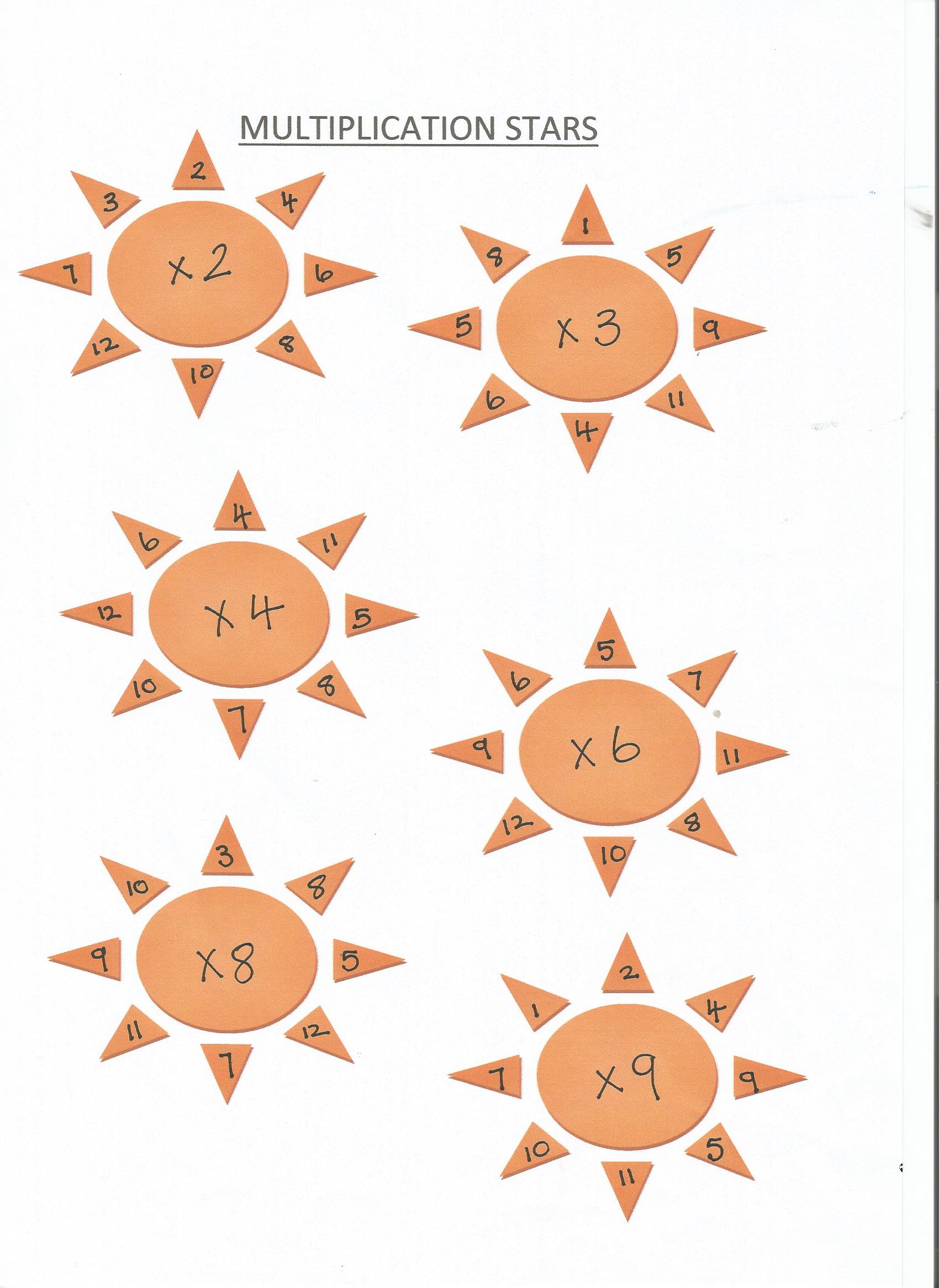 MULTIPLICATION STARS